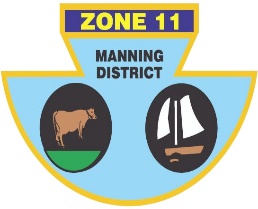                                          PO Box 358 , Taree 2430 Phone 02 6553 3330 ABN: 21 505 810 214OVER 70s INTER-ZONE SIDES CHAMPIONSHIPCongratulations to the following players who have been selected to represent Zone 11 in the Over 70s Inter-Zone Sides Championship to be held at Club Merrylands Bowling Club on Thursday 13th and Friday 14th April 2023.MANAGER: TBARESERVES (IN NO PARTICULAR ORDER):  David PENMAN (TL), Barry DUGGAN (F), John ANDREWS (G), Vic McGLASHAN (F)Travel: Players to arrange their own transport to arrive no later than 3pm on Wednesday 12th April.Venue: Club Merrylands Bowling Club (65 Newman Street Merrylands).  Program: Sectional play will commence at 8:30am on Thursday 13th April.Roll-Up- Rink space will be available for a roll-up on the afternoon of Wednesday 12th April.Accommodation: Accommodation will be provided by the Zone for the nights of 12th and 13th April at Ramada Hotel Cabramatta (161 Hume Highway Cabramatta).Should you wish to bring along a partner, please contact Peter Schroeder on 0418 669 663 ASAP to arrange additional accommodation.Meals: Breakfast and lunch will be provided by the Zone and evening meals will be at the players’ expense. There will be a team dinner at the Ramada on 12 April; you are all expected to attend.Attire: Royal Blue Pants/Shorts.  Zone shirts will be provided on the day for those players who do not have their own shirt. IF YOU ARE UNAVAILABLE, PLEASE CONTACT ERROL RUPRECHT ASAP ON 0424 371 429Errol RuprechtChairman of SelectorsLEADMarco PENDLJ (TS)Tony GORRIE (TS)Robert AUSTIN (TL)SECONDDoug KESSEL (F)Terry MALONEY (H)John BEACH (Snr) (TL)THIRDNoel JAMES (TB)Peter SCHROEDER (F)Errol RUPRECHT (TW)SKIPKevin ROBINSON (F)George McCARTNEY (TS)Bob HAGAN (TL)